Всю войну - в прославленном полку   Никто не думал, что фронтовым поколениям, разгромившим фашизм в Великой Отечественной войне, придется при жизни услышать о его возрождении буквально под боком. Много аналогий с тридцатыми годами: психоэмоциональные факельные шествия, провокации, террор, целенаправленное уничтожение свободных по Конституции граждан, попрание демократических законов, откровенный цинизм и неприкрытая ложь. Мир снова сходит с ума, стряхивая нафталин со старых приемов и ступая на очень опасный путь.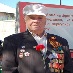 Легким завтра пока не будет и полностью расслабиться в ближайшей перспективе невозможно. Но, конечно, мы будем надеяться и делать все, что нужно и что можем, для того, чтобы государство Россия жило мирно, процветающе, независимо, свободно от алчности и насаждаемой аномальности.В первых рядах носителей наших жизнеутверждающих принципов стоят по-прежнему дорогие ветераны, участники Великой Отечественной войны. Общество благодарно им за их подвиг, с благоговением и нежностью относится к ним.Среди ветеранов, которые и сегодня с нами, Антимонов Петр Иванович. Родился он в селе Борское летом 1924 года в большой крестьянской семье. Восемнадцать скромному, работящему, трудившемуся уже несколько лет сапожником пареньку исполнилось в 42-м, 31 июля. Двумя неделями раньше началась кровопролитнейшая Сталинградская битва. Поэтому райвоенкомат ждать не стал и вручил повестку, что называется, "к столу".Заплакала, запричитала мать, охнул и обмяк отец, притихли дети. Сборы были скорыми, про воды - короткими.В Самаре, на пересыльном пункте высокого паренька, державшегося спокойно, без показной бравады, заприметили "покупатели" - трое офицеров. Крепкие как на подбор, не произносившие ни одного лишнего слова. Пригласили Петра, побеседовали, остались довольны.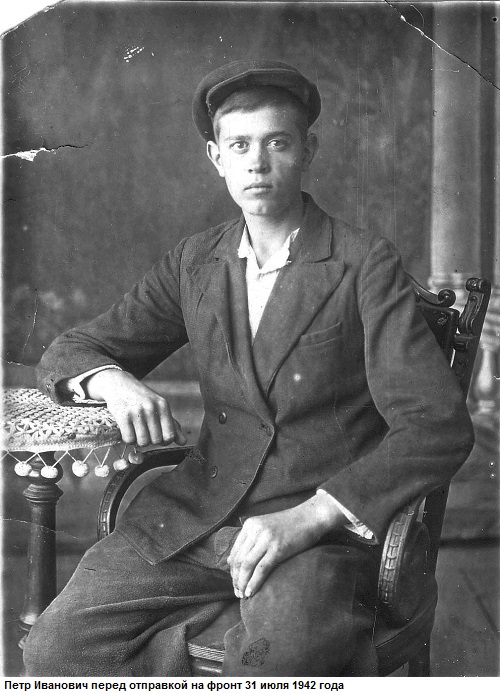 И поехал наш паренек в Горьковскую область, где с начала августа 1942 г. по март 1943 г. проходил обучение в составе 1-й учебно-минометной бригады.По окончании был зачислен в состав 76 гвардейского минометного полка Ставки Верховного Главнокомандования, где и прослужил до конца войны командиром отделения артиллерийских разведчиков.Полк в буквальном смысле овеян воинской славой. Бил врага в составе Воронежского, Степного, 1-го Украинского, 2-го и 3-го Белорусского, 1-го Прибалтийского фронтов.В числе стратегических цент ров, в освобождение которых полк внес свой весомый вклад, - Белгород, Харьков, Пятихатка, Кировоград, Звенигород, Корсунь-Шевченковский, Умань, Минск, Шауляй, Кенигсберг.Приказом Верховного Главнокомандующего И.В. Сталина 10 декабря 1943 года за овладение городом Знаменка, важнейшим железнодорожным узлом Правобережной Украины и мощным опорным пунктом обороны гитлеровцев на кировоградском направлении, наиболее отличившиеся воинские части 2-го Украинского фронта были удостоены звания "Знаменских". В их числе и 76 гвардейский минометный полк.В тот же день, 10 декабря 1943 года, Москва, согласно Приказу Верховного Главнокомандующего, салютовала доблестным войскам, освободившим город Знаменка, двенадцатью артиллерийскими залпами из 124 орудий.Чуть позже за большой вклад в освобождение советских земель от немецко-фашистских захватчиков полк будет награжден орденом Александра Невского. Буквально за каждую военную крупную операцию, а их будет 19, последуют благодарности от Верховного Главнокомандующего И.В. Сталина. И каждый раз будет подчеркиваться, что это - благодарность всему личному составу полка, в том числе каждому его бойцу.Мужчины, читающие эти строки, конечно же, догадались, что речь идет о полке реактивных артиллерийских установок - "Катюш".  Служба на войне везде архисложная. И везде - свои особенности и "прелести".  "Катюша" - это гвардейский реактивный миномет БМ-13, состоявший из пусковой установки, реактивных снарядов длиной 1,8 м и специально приспособленного автомобиля.Число направляющих на БМ-13 первоначально составляло 16, во второй половине войны доходило до 48. Переход из походного положения в боевое составлял 2-3 минуты, время на заряжание установок - 5-8 минут, продолжительность залпа 4-6 секунд, максимальная скорость реактивных М-13 снарядов калибром 132 мм - 355 м/сек, дальность полета снарядов - до 8,5 км.Что такое служба в данном подразделении? Это - постоянное передвижение, часто в условиях бездорожья. Фашисты охотились за установками, чтобы захватить целиком, или предпринимали любые меры и средства, включая воздух, для их уничтожения. Поработают солдатские любимицы 2-3 минуты - и сразу надо было уходить с того места. Бывало, в день колесили по дорогам и бездорожью до 200-250 км.БМ-13 - это совершенно своеобразная шумовая обстановка. Не успеешь принять меры безопасности - останешься без слуха, возможны были и другие осложнения. Очевидцы рассказывали, что когда сразу после подобного артудара заходили на позиции врага, то шли по сплошь выжженной земле. Живые фрицы встречались, но они становились безумны от воя снарядов и от страха.Ради интереса можно еще сказать, что установки были строго охраняемой военной тайной. Даже в ходе боев категорически запрещалось использовать традиционные команды "огонь", "залп", "пли". Их заменили команды "играй" и "пой".Военнослужащие данных батарей имели четкие инструкции по предотвращению захвата установок врагом. Необходима была постоянная маневренность, а в самых крайних случаях даже допускалось самоуничтожение установок.  И это тоже было предметом постоянного бдения экипажей установок. Одним словом - ни минуты расслабления.Ну и последнее: общие военные опасности для служащих в данном полку тоже сохранялись. Та же кровь, те же потери. А Петру Ивановичу посчастливилось в таких условиях остаться в живых и вернуться домой с медалью, называемой в народе "солдатским орденом" - "За отвагу". Позже к ней присоединились медаль "За победу над Германией в годы Великой Отечественной войны", "За взятие Кенигсберга", орден Отечественной войны, юбилейные российские и белорусские медали.Демобилизовался П.И. Антимонов в 1947 году, приехал домой в Борское, на следующий год женился, работал далее в СПТУ №1, откуда и вышел на пенсию.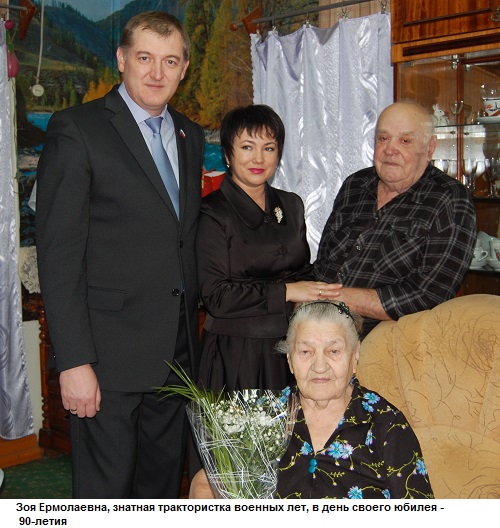 Супруга - Зоя  Ермолаевна - тоже ветеран Великой Отечественной войны, труженица тыла. Отца взяли на фронт, вернулся потом без ног.  Зоя Ермолаевна заменила в колхозе Клары Цеткин мужчин, села на трактор, кормя фронт и детей! После войны трудилась на мебельной фабрике в Борском, потом до самой пенсии на пищекомбинате, в ряде его цехов.Супруги вырастили двух таких же трудолюбивых детей. Сын Евгений Петрович - механизатор, техник-строитель, живет в Астрахани. Дочь Людмила Петровна, медик, в настоящее время живет с родителями, заботится о них, а ранее жила в Самаре.Ирина БОЛЬШАКОВА